UNIVERSIDAD VERACRUZANA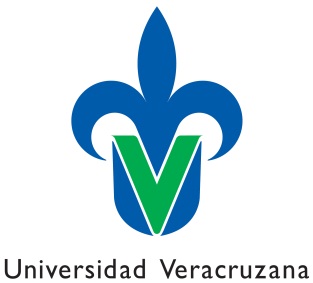 FACULTAD DE NUTRICIÓNREGION VERACRUZAGOSTO 2020 – ENERO 2021 (2021 01)GRUPO: 301MATRICULA: ______________NOMBRE DEL ALUMNO: ____________________________________FIRMA: ___________________TELEFONO: __________________________ CORREO ELECTRONICO: __________________________________________________NOMBRE  DEL TUTOR: ___________________________________________________________         UNIVERSIDAD VERACRUZANAFACULTAD DE NUTRICIÓNREGION VERACRUZAGOSTO 2019 – ENERO 2020 (20201)GRUPO: 302MATRICULA: ______________NOMBRE DEL ALUMNO: ____________________________________FIRMA: ___________________TELEFONO: __________________________ CORREO ELECTRONICO: __________________________________________________NOMBRE  DEL TUTOR: ___________________________________________________________         UNIVERSIDAD VERACRUZANAFACULTAD DE NUTRICIÓNREGION VERACRUZAGOSTO 2019 – ENERO 2020 (20201)GRUPO: 303MATRICULA: ______________NOMBRE DEL ALUMNO: ____________________________________FIRMA: ___________________TELEFONO: __________________________ CORREO ELECTRONICO: __________________________________________________NOMBRE  DEL TUTOR: ___________________________________________________________         UNIVERSIDAD VERACRUZANAFACULTAD DE NUTRICIÓNREGION VERACRUZAGOSTO 2019 – ENERO 2020 (20201)          GRUPO: 304MATRICULA: ______________NOMBRE DEL ALUMNO: ____________________________________FIRMA: ___________________TELEFONO: __________________________ CORREO ELECTRONICO: __________________________________________________NOMBRE  DEL TUTOR: ___________________________________________________________         Experiencia EducativaNRCCDHrs.DocenteLunesMartesMiércolesJuevesViernesLengua I8752646Mtro. Mario Sandoval P.13-1512-1412-14Psicologia de la salud y de la conducta alimentaria8772664Manuela Cabrera 14-1614-16Microbiología de Alimentos 8752286Dra. Gabriela Blasco López 7-109-12Demografía 8584164L.N. Rubí del Roció Sánchez Ramírez 12-1410-12Análisis de Alimentos8772386I.Q. Sergio Ríos Ríos9-1310-12TOTAL DE CRÉDITOS:TOTAL DE CRÉDITOS:32FECHA:FECHA:Experiencia EducativaNRCCDHrs.DocenteLunesMartesMiércolesJuevesViernesBioestadística 9153986Técnico Académico10-1212-148-10Fisiología Humana8740396Mtra. Susana Quintero Pereda 8-1016-1814-16Demografia9601364Mtra. Diana Marquinez8-108-10Educación Alimentarias y Nutricional 8773354Mtra. Rosario Adriana16-1816-18Microbiologia de los Alimentos 8752386Dra. Gabriela Blasco López 10-1210-1212-14TOTAL DE CRÉDITOS:TOTAL DE CRÉDITOS:36FECHA:FECHA:Experiencia EducativaNRCCDHrs.DocenteLunesMartesMiércolesJuevesViernesBioestadística9645686Dr. Diaz vega10-1410-12Epidemiologia de la Nutrición 8772496Dr. Francisco Jiménez Guerra 12-1412-1412-14Políticas y Programas de la alimentación y nutrición 8772764Mtra. María de la Paz Lorrabaquio Valencia14-1614-16Promoción de la salud9155254Susana Quintero Pereda8-108-10Legislación Alimentaria y Nutriológica.9358264Mtra. Eulalia Carreón18-2016-18TOTAL DE CRÉDITOS:TOTAL DE CRÉDITOS:34FECHA:FECHA:Experiencia EducativaNRCCDHrs.DocenteLunesMartesMiércolesJuevesViernesBioestadística 8772586Dr. Raúl Antonio Díaz Vega 16-1816-188-10Química de alimentos Sección 18949386Dra. Martha G. Campos Mondragón10-128-12Toxicología alimentaria9602063Mtro. Guillermo Pineda Arriaga16-19Bioquímica Metabólica8772196Vacante 9-1212-15Epidemiologia de la nutricion9636596vacante13-1512-1412-14TOTAL DE CRÉDITOS:TOTAL DE CRÉDITOS:40FECHA:FECHA: